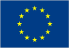 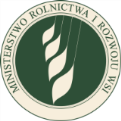 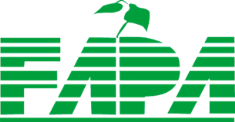 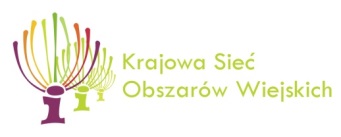 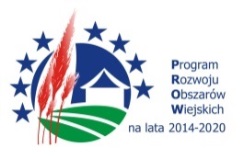 „Europejski Fundusz Rolny na rzecz Rozwoju Obszarów Wiejskich: Europa inwestująca w obszary wiejskie”.Sprawozdanie dwuletniez realizacji planu operacyjnegoKrajowej Sieci Obszarów Wiejskich 
na lata 2014-2015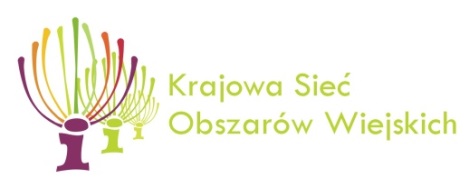 Przebieg realizacji działań objętych dwuletnim PO 2014-2015, w szczególności złożonych wniosków na realizację operacji, zawartych umów na realizację operacji oraz z dokumentów potwierdzających poniesione wydatki;Załącznik: Przebieg realizacji PO 2014-2015Efekty realizacji działań objętych dwuletnim PO 2014-2015 w ujęciu ilościowym (wskaźniki monitorowania);Załącznik: Informacja o stanie realizacji planu operacyjnego KSOW na lata 2014-2015Podsumowanie głównych problemów napotkanych podczas realizacji działań objętych planem operacyjnym oraz podjętych środków naprawczych;Załącznik: Podsumowanie głównych problemów PO 2014-2015Opis zaleceń i rekomendacji wojewódzkich grup roboczych KSOW oraz sposób ich realizacji (jeżeli dotyczy);